Ihre Zufriedenheit ist uns wichtig!Ihre Wünsche zu realisieren und Sie korrekt zu bedienen, ist unser Bestreben und Anliegen. Damit wir unsere Dienste entsprechend anbieten können, sind uns Ihre Eindrücke und Meinungen sehr wichtig. Für Ihre Mithilfe und Unterstützung danken wir Ihnen herzlichst.	sehr gut	gut	befriedigend	schlechtAusführung der Arbeiten in Sachen Sauberkeit / Geschwindigkeit	Verhalten der Mitarbeitenden (Freundlichkeit / allg. Auftreten)	⃝	⃝	⃝	⃝Hinterlassung des Arbeitsplatzes (Sauberkeit / Ordnung)	⃝	⃝	⃝	⃝Erreichbarkeit und Anfragenabwicklung	Terminankündigung und – Einhaltung	Allgemeiner EindruckHeizung / Wärme in der Wohnung	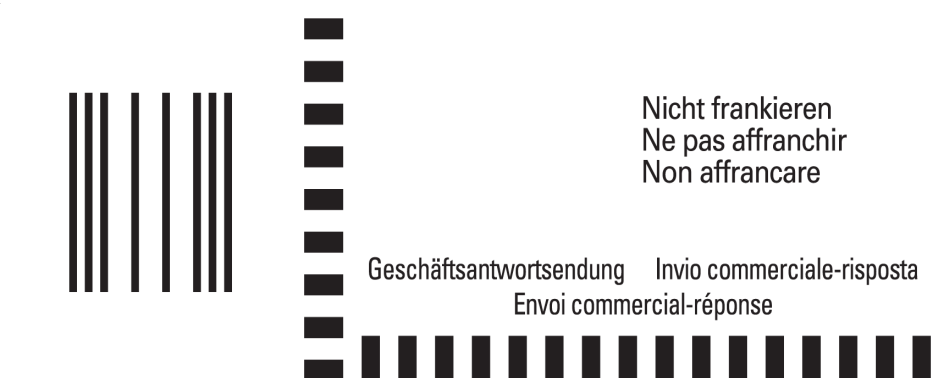 Name:		Vorname:		Strasse:		PLZ/Ort:			L&H Dienste GmbHTel			Murtenstrasse 103			3202 FrauenkappelenL & H Dienste GmbH	Murtenstrasse 103	Tel. +41 31 333 19 88	www.lh-dienste.ch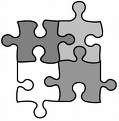 Facility Management	3202 Frauenkappelen		info@lh-dienste.chWas sagt Ihnen besonders oder gar nicht zu? / Wie können wir uns weiter verbessern?